National 4-H Conference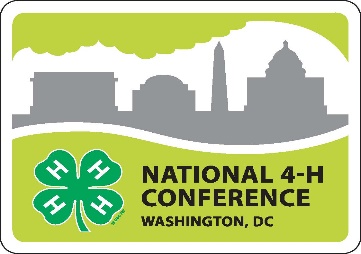 ADULT Registration FormState Offices:  This form is for gathering information from your attendees. You will need to enter the registration information @ Conference Registration online.Contact Information	ChoicesRank your top three choices for roundtable topics by number (see separate list):1st ___	2nd ___ 3rd ___Please PRINT your name as you would like it to appear on your name badge. (Do not provide nicknames.)Please PRINT your name as you would like it to appear on your name badge. (Do not provide nicknames.)Please PRINT your name as you would like it to appear on your name badge. (Do not provide nicknames.)Please PRINT your name as you would like it to appear on your name badge. (Do not provide nicknames.)Please PRINT your name as you would like it to appear on your name badge. (Do not provide nicknames.)Please PRINT your name as you would like it to appear on your name badge. (Do not provide nicknames.)Please PRINT your name as you would like it to appear on your name badge. (Do not provide nicknames.)Please PRINT your name as you would like it to appear on your name badge. (Do not provide nicknames.)Please PRINT your name as you would like it to appear on your name badge. (Do not provide nicknames.)Please PRINT your name as you would like it to appear on your name badge. (Do not provide nicknames.)Please PRINT your name as you would like it to appear on your name badge. (Do not provide nicknames.)Please PRINT your name as you would like it to appear on your name badge. (Do not provide nicknames.)First Name:       First Name:       First Name:       First Name:       Last Name:       Last Name:       Last Name:       Last Name:       Last Name:       Last Name:       Last Name:       Last Name:       Please print your full legal name that matches the photo I.D. you will use to enter secure locations.  Please print your full legal name that matches the photo I.D. you will use to enter secure locations.  Please print your full legal name that matches the photo I.D. you will use to enter secure locations.  Please print your full legal name that matches the photo I.D. you will use to enter secure locations.  Please print your full legal name that matches the photo I.D. you will use to enter secure locations.  Please print your full legal name that matches the photo I.D. you will use to enter secure locations.  Please print your full legal name that matches the photo I.D. you will use to enter secure locations.  Please print your full legal name that matches the photo I.D. you will use to enter secure locations.  Please print your full legal name that matches the photo I.D. you will use to enter secure locations.  Please print your full legal name that matches the photo I.D. you will use to enter secure locations.  Please print your full legal name that matches the photo I.D. you will use to enter secure locations.  Please print your full legal name that matches the photo I.D. you will use to enter secure locations.  First:                                                     Middle:                                                         Last:First:                                                     Middle:                                                         Last:First:                                                     Middle:                                                         Last:First:                                                     Middle:                                                         Last:First:                                                     Middle:                                                         Last:First:                                                     Middle:                                                         Last:First:                                                     Middle:                                                         Last:First:                                                     Middle:                                                         Last:First:                                                     Middle:                                                         Last:First:                                                     Middle:                                                         Last:First:                                                     Middle:                                                         Last:First:                                                     Middle:                                                         Last:  Male        Female  Male        Female  Male        FemaleDate of Birth:    /  /    Date of Birth:    /  /    Date of Birth:    /  /    Date of Birth:    /  /    Date of Birth:    /  /    Date of Birth:    /  /    Date of Birth:    /  /    Age:    Age:    Address:  Address:  Address:  Address:  Address:  Address:  Address:  Address:  Address:  Address:  Address:  Address:  City:       City:       City:       City:       State:State:State:Zip Code:Zip Code:Phone #:(   )      -       Home  Work  Home  Work  Home  Work  Home  WorkCell #:Cell #:(   )      -      (   )      -      (   )      -      (   )      -      E-mail:Do you have any special assistance needs?       Yes            No     If yes, please list:          Do you have any special assistance needs?       Yes            No     If yes, please list:          Do you have any special assistance needs?       Yes            No     If yes, please list:          Do you have any special assistance needs?       Yes            No     If yes, please list:          Do you have any special assistance needs?       Yes            No     If yes, please list:          Do you have any special assistance needs?       Yes            No     If yes, please list:          Do you have any special assistance needs?       Yes            No     If yes, please list:          Do you have any special assistance needs?       Yes            No     If yes, please list:          Do you have any special assistance needs?       Yes            No     If yes, please list:          Do you have any special assistance needs?       Yes            No     If yes, please list:          Do you have any special assistance needs?       Yes            No     If yes, please list:          Do you have any special assistance needs?       Yes            No     If yes, please list:          Do you have any food allergies?       Yes            No     If yes, please list:          Do you have any food allergies?       Yes            No     If yes, please list:          Do you have any food allergies?       Yes            No     If yes, please list:          Do you have any food allergies?       Yes            No     If yes, please list:          Do you have any food allergies?       Yes            No     If yes, please list:          Do you have any food allergies?       Yes            No     If yes, please list:          Do you have any food allergies?       Yes            No     If yes, please list:          Do you have any food allergies?       Yes            No     If yes, please list:          Do you have any food allergies?       Yes            No     If yes, please list:          Do you have any food allergies?       Yes            No     If yes, please list:          Do you have any food allergies?       Yes            No     If yes, please list:          Do you have any food allergies?       Yes            No     If yes, please list:          Emergency Contact Name:Emergency Contact Name:Emergency Contact Name:Emergency Contact Name:Emergency Contact Name:Emergency Contact Phone Number:Emergency Contact Phone Number:Emergency Contact Phone Number:Emergency Contact Phone Number:Emergency Contact Phone Number:Emergency Contact Phone Number:Emergency Contact Phone Number:The Conference t-shirt is included in the cost of registration.  Please list your t shirt sizeThe Conference t-shirt is included in the cost of registration.  Please list your t shirt sizeT-shirt Size:             Small          Medium          Large            XL            2XL          3XL